                                                                                                                      “Azərbaycan Xəzər Dəniz Gəmiçiliyi”			                       			 	Qapalı Səhmdar Cəmiyyətinin 					       			“ 01 ”  Dekabr 2016-cı il tarixli		“216” nömrəli əmri ilə təsdiq edilmişdir.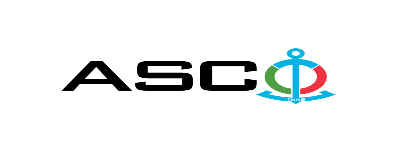 “Azərbaycan Xəzər Dəniz Gəmiçiliyi” Qapalı Səhmdar Cəmiyyəti Struktur idarələrə tələb olunan  müxtəilf təyinatlı kranlarında və kranaltı yollarda nəzərdə tutulan təmir xidmətlərin satın alınması məqsədilə açıq müsabiqə elan edir:Müsabiqə №AM028/2021(İddiaçı iştirakçının blankında)AÇIQ MÜSABİQƏDƏ İŞTİRAK ETMƏK ÜÇÜN MÜRACİƏT MƏKTUBU___________ şəhəri                                                                         “__”_______20_-ci il___________№           							                                                                                          ASCO-nun Satınalmalar Komitəsinin Sədricənab C.Mahmudluya,Hazırkı məktubla [iddiaçı podratçının tam adı göstərilir] (nin,nun,nın) ASCO tərəfindən “__________”ın satın alınması ilə əlaqədar elan edilmiş [iddiaçı tərəfindən müsabiqənin nömrəsi daxil edilməlidir]nömrəli açıq  müsabiqədə iştirak niyyətini təsdiq edirik.Eyni zamanda [iddiaçı podratçının tam adı göstərilir] ilə münasibətdə hər hansı ləğv etmə və ya müflislik prosedurunun aparılmadığını, fəaliyyətinin dayandırılmadığını və sözügedən satınalma müsabiqəsində iştirakını qeyri-mümkün edəcək hər hansı bir halın mövcud olmadığını təsdiq edirik. Əlavə olaraq, təminat veririk ki, [iddiaçı podratçının tam adı göstərilir] ASCO-ya aidiyyəti olan şəxs deyildir.Tərəfimizdən təqdim edilən sənədlər və digər məsələlərlə bağlı yaranmış suallarınızı operativ cavablandırmaq üçün əlaqə:Əlaqələndirici şəxs: Əlaqələndirici şəxsin vəzifəsi: Telefon nömrəsi: E-mail: Qoşma: İştirak haqqının ödənilməsi haqqında bank sənədinin əsli – __ vərəq.________________________________                                   _______________________                   (səlahiyyətli şəxsin A.A.S)                                                                                                        (səlahiyyətli şəxsin imzası)_________________________________                                                                  (səlahiyyətli şəxsin vəzifəsi)                                                M.Y.                                                        İŞLƏRİN SİYAHISI:1.Zığ Gəmi Təmiri və Tikintisi zavodunun  torna sahəsində 3.2 tonluq kranbalkanın və kranaltı yolun təmiri üçün nəzərdə tutulan işlər:Bibiheybət gəmi təmiri zavodunun mexaniki təmir bölməsində istismar edilən KME-5 markalı körpülü kranın və kranaltı yolunun təmiri üçün nəzərdə tutulan işlər:3.Bibiheybət gəmi təmiri zavodunun gövdə qaynaq bölməsində istismar edilən KME-5  və KME-15 markalı körpülü kranların və kranaltı yolların təmiri üçün nəzərdə tutulan işlər:Qeyd:Kranların istismara verilməsi üçün maksimal müddət 40 (qırx) gündür.Texniki suallarla bağlıNazim RəsulovTel: 0502209076E-mail: Nazim.rasulov@asco.az    Müsabiqədə qalib elan olunan iddiaçı şirkət ilə satınalma müqaviləsi bağlanmamışdan öncə ASCO-nun Satınalmalar qaydalarına uyğun olaraq iddiaçının yoxlanılması həyata keçirilir.     Həmin şirkət bu linkə http://asco.az/sirket/satinalmalar/podratcilarin-elektron-muraciet-formasi/ keçid alıb xüsusi formanı doldurmalı və ya aşağıdakı sənədləri təqdim etməlidir:Şirkətin nizamnaməsi (bütün dəyişikliklər və əlavələrlə birlikdə)Kommersiya hüquqi şəxslərin reyestrindən çıxarışı (son 1 ay ərzində verilmiş)Təsisçi hüquqi şəxs olduqda, onun təsisçisi haqqında məlumatVÖEN ŞəhadətnaməsiAudit olunmuş mühasibat uçotu balansı və ya vergi bəyannaməsi (vergi qoyma sistemindən asılı olaraq)/vergi orqanlarından vergi borcunun olmaması haqqında arayışQanuni təmsilçinin şəxsiyyət vəsiqəsiMüəssisənin müvafiq xidmətlərin göstərilməsi/işlərin görülməsi üçün lazımi lisenziyaları (əgər varsa)Qeyd olunan sənədləri təqdim etməyən və ya yoxlamanın nəticəsinə uyğun olaraq müsbət qiymətləndirilməyən şirkətlərlə müqavilə bağlanılmır və müsabiqədən kənarlaşdırılır. Müsabiqədə iştirak etmək üçün təqdim edilməli sənədlər:Müsabiqədə iştirak haqqında müraciət (nümunə əlavə olunur);İştirak haqqının ödənilməsi barədə bank sənədi;Müsabiqə təklifi; Malgöndərənin son bir ildəki (əgər daha az müddət fəaliyyət göstərirsə, bütün fəaliyyət dövründəki) maliyyə vəziyyəti barədə bank sənədi;Azərbaycan Respublikasında vergilərə və digər icbari ödənişlərə dair yerinə yetirilməsi vaxtı keçmiş öhdəliklərin, habelə son bir il ərzində (fəaliyyətini dayandırdığı müddət nəzərə alınmadan) vergi ödəyicisinin Azərbaycan Respublikasının Vergi Məcəlləsi ilə müəyyən edilmiş vəzifələrinin yerinə yetirilməməsi hallarının mövcud olmaması barədə müvafiq vergi orqanlarından arayış.İlkin mərhələdə müsabiqədə iştirak haqqında müraciət (imzalanmış və möhürlənmiş) və iştirak haqqının ödənilməsi barədə bank sənədi (müsabiqə təklifi istisna olmaqla) ən geci 03 iyun 2021-ci il, Bakı vaxtı ilə saat 18:00-a qədər Azərbaycan, rus və ya ingilis dillərində “Azərbaycan Xəzər Dəniz Gəmiçiliyi” Qapalı Səhmdar Cəmiyyətinin ( “ASCO” və ya “Satınalan təşkilat”) yerləşdiyi ünvana və ya Əlaqələndirici Şəxsin elektron poçtuna göndərilməlidir, digər sənədlər isə müsabiqə təklifi zərfinin içərisində təqdim edilməlidir.   Satın alınması nəzərdə tutulan mal, iş və xidmətlərin siyahısı (təsviri) əlavə olunur.İştirak haqqının məbləği və Əsas Şərtlər Toplusunun əldə edilməsi:Müsabiqədə iştirak etmək istəyən iddiaçılar aşağıda qeyd olunmuş məbləğdə iştirak haqqını ASCO-nun bank hesabına ödəyib (ödəniş tapşırığında müsabiqə keçirən təşkilatın adı, müsabiqənin predmeti dəqiq göstərilməlidir), ödənişi təsdiq edən sənədi birinci bölmədə müəyyən olunmuş vaxtdan gec olmayaraq ASCO-ya təqdim etməlidir. Bu tələbləri yerinə yetirən iddiaçılar satınalma predmeti üzrə Əsas Şərtlər Toplusunu elektron və ya çap formasında əlaqələndirici şəxsdən elanın IV bölməsində göstərilən tarixədək həftənin istənilən iş günü saat 09:00-dan 18:00-a kimi ala bilərlər.İştirak haqqının məbləği (ƏDV-siz): 50 (əlli) AZN. Iştirak haqqı manat və ya ekvivalent məbləğdə ABŞ dolları və AVRO ilə ödənilə bilər.  Hesab nömrəsi: İştirak haqqı ASCO tərəfindən müsabiqənin ləğv edilməsi halı istisna olmaqla, heç bir halda geri qaytarılmır.Müsabiqə təklifinin təminatı :Müsabiqə təklifi üçün təklifin qiymətinin azı 1 (bir) %-i həcmində bank təminatı (bank qarantiyası) tələb olunur. Bank qarantiyasının forması Əsas Şərtlər Toplusunda göstəriləcəkdir. Bank qarantiyalarının əsli müsabiqə zərfində müsabiqə təklifi ilə birlikdə təqdim edilməlidir. Əks təqdirdə Satınalan Təşkilat belə təklifi rədd etmək hüququnu özündə saxlayır. Qarantiyanı vermiş maliyyə təşkilatı Azərbaycan Respublikasında və/və ya beynəlxalq maliyyə əməliyyatlarında qəbul edilən olmalıdır. Satınalan təşkilat etibarlı hesab edilməyən bank qarantiyaları qəbul etməmək hüququnu özündə saxlayır.Satınalma müsabiqəsində iştirak etmək istəyən şəxslər digər növ təminat (akkreditiv, qiymətli kağızlar, satınalan təşkilatın müsabiqəyə dəvət sənədlərində göstərilmiş xüsusi hesabına  pul vəsaitinin köçürülməsi, depozitlər və digər maliyyə aktivləri) təqdim etmək istədikdə, təminat növünün mümkünlüyü barədə Əlaqələndirici Şəxs vasitəsilə əvvəlcədən ASCO-ya sorğu verməlidir və razılıq əldə etməlidir. Müqavilənin yerinə yetirilməsi təminatı satınalma müqaviləsinin qiymətinin 5 (beş) %-i məbləğində tələb olunur.Hazırki satınalma əməliyyatı üzrə Satınalan Təşkilat tərəfindən yalnız malların anbara təhvil verilməsindən sonra ödənişinin yerinə yetirilməsi nəzərdə tutulur, avans ödəniş nəzərdə tutulmamışdır.Müqavilənin icra müddəti:Malların tələbat yarandıqca alınması nəzərdə tutulur. Satınalma müqaviləsinin ASCO tərəfindən rəsmi sifariş (tələbat) daxil olduqdan sonra 5 (beş) təqvim günü ərzində yerinə yetirilməsi tələb olunur.Müsabiqə təklifinin təqdim edilməsinin son tarixi və vaxtı:Müsabiqədə iştirak haqqında müraciəti və iştirak haqqının ödənilməsi barədə bank sənədini birinci bölmədə qeyd olunan vaxta qədər təqdim etmiş iştirakçılar, öz müsabiqə təkliflərini bağlı zərfdə (1 əsli və 1 surəti olmaqla) 08 iyun 2021-ci il, Bakı vaxtı ilə saat 18:00-a qədər ASCO-ya təqdim etməlidirlər.Göstərilən tarixdən və vaxtdan sonra təqdim olunan təklif zərfləri açılmadan geri qaytarılacaqdır.Satınalan təşkilatın ünvanı:Azərbaycan Respublikası, Bakı şəhəri, AZ1029 (indeks), Neftçilər prospekti 2, ASCO-nun Satınalmalar Komitəsi.Əlaqələndirici şəxs:Rahim AbbasovASCO-nun Satınalmalar Departameninin təchizat işləri üzrə mütəxəssisiTelefon nömrəsi: +99450 2740277Elektron ünvan: rahim.abbasov@asco.az, tender@asco.azSalamov ZaurASCO-nun Satınalmalar Departameninin təchizat işləri üzrə mütəxəssisiTelefon nömrəsi:Tel: +99455 817 08 12Elektron ünvan: zaur.salamov@asco.azHüquqi məsələlər üzrə:Telefon nömrəsi: +994 12 4043700 (daxili: 1262)Elektron ünvan: tender@asco.az Müsabiqə təklif zərflərinin açılışı tarixi, vaxtı və yeri:Zərflərin açılışı 09 iyun 2021-ci il tarixdə, Bakı vaxtı ilə saat 15:00-da  elanın V bölməsində göstərilmiş ünvanda baş tutacaqdır. Zərflərin açılışında iştirak etmək istəyən şəxslər iştirak səlahiyyətlərini təsdiq edən sənədi (iştirakçı hüquqi və ya fiziki şəxs tərəfindən verilmiş müvafiq etibarnamə) və şəxsiyyət vəsiqələrini müsabiqənin baş tutacağı tarixdən ən azı yarım saat qabaq Satınalan Təşkilata təqdim etməlidirlər.Müsabiqənin qalibi haqqında məlumat:Müsabiqə qalibi haqqında məlumat ASCO-nun rəsmi veb-səhifəsinin “Elanlar” bölməsində yerləşdiriləcəkdir.Müsabiqənin digər şərtləri:KMЭ 5 və KME 15 markalı  körpülü kranların, 3,2 tonluq kranbalkanın və kranaltı yolların əsaslı təmiri üçün nəzərdə tutulan texniki tələblər: İşlərin yerinə yetirilməsi üçün  müvafiq lisenziya və  təcrübəni əks etdirən sənədlər təqdim olunmalıdır.İşlərin  qiymətləndirilməsi və yerinə yetirilməsi üçün  kranlara yerli texniki baxış keçirilməlidir.Kranlarda təmir işlərinin başlanması, tamamlanması və kranların  istismara buraxılması müddəti göstərilməlidir.Təhvildən sonra  zəmanət müddəti göstərilməlidir.Kran təmir olunduqdan sonra dinamik və statik sınaqdan keçməli, texniki    diaqnostika edilməli və müvafiq  qeydiyyatlar aparılmalıdır.Təmir zamanı bütün mal - materialların İcraçı tərəfindən təmin edilməklə nəzərdə tutulmalıdır.İstifadə olunan  mal-materiallar,sürtgü yağları və s. Beynəlxalq və ya AZS Standartlarının tələblərinə  cavab verən  şirkətlərin istehsalı olmalıdır və bütün mallar üzrə  istehsalçı şirkətlərin adları tender sənədlərində təqdim olunmalıdır.Kranların  və kranaltı yolların demontajı, quraşdırılması ,təmiri və istismara buraxılması işləri istehsalçı müəssisənin texniki təlimatlarına ciddi əməl olunmaqla yerinə yetirilməlidir.İşlərin  yerinə yetirilməsi zamanı yanğın təhlükəsizliyi, əməyin mühafizəsi və  təhlükəsizliyi, ekologiya və ətraf mühitin qorunması qaydalarının  tələblərinə ciddi əməl olunmalıdır.№Görüləcək işlərin adıÖlçüvahidiMiqdarı1Kranaltı yol kvadrat relslərin bərkidildiyi İkili tavırların  səviyyələrinin  tənzimlənməsi  (material daxil olmaqla)metr1302Mövcud texniki qüsurlu  kvadrat relsdən olan kranaltı yolun demontajı, qaynaq tikişlərinin təmizlənməsi və yeni 60x60 mm kvadrat rels kranaltı yolun quraşdırılması(material daxil olmaqla)metr1303Əsas kran balkanın konsturksiyasının diaqanaldan kənarlaşma qüsurlarının müəyyən edilməsi və bərpası. ( material daxil olmaqla)ədəd14Mövcud 3,2 tonluq elektro telfirin demontajı və yenisi ilə əvəz edilməsi.(Bolqarıstan istehsalı ,Balkancar podem,Ekn 20 Mh5-16 2\1 H9 v8,material daxil olmaqla)ədəd15Kranaltı yolda cərəyan ötürücü trolley xəttinin  yeni kabel xətti ilə,trosla,roliklər üzərində əvəz edilməsi. ( material daxil olmaqla)metr656Telfirin hərəkətinin cərəyan ötürücü xəttinin busbar kabel xətti ilə əvəz edilməsi.( material daxil olmaqla)metr227Yeni quraşdırılan telfirə  məsafədən və kabel xətli  idarəetmə sisteminin  quraşdırılması (material daxil olmaqla)ədəd18Kranın dinamik və statik sınaq işlərinin yerinə yetirilməsi və müvafiq sənədlərin təqdim edilməsiədəd19Kranda defektoskopiya işlərinin yerinə yetirilməsi və müvafiq sənədlərin təqdim edilməsiədəd110Kranın  yükqaldırma, hərəkət və digər mexanizmlərində mövcud məhdudlaşdırıcıların (oqraniçitel) təftişi, təmiri və sınağı (material daxil olmaqla)ədəd1№Görüləcək işlərin adıÖlçüvahidiMiqdarı1Mövcud KME- 5 markalı körpülü kranın hərəkət mexanizmində texniki qüsurlu təkərlərin demontajı, təmiri və yenidən quraşdırılması (DN = 500 mm) ( material daxil olmaqla)ədəd82Mövcud texniki qüsurlu  kvadrat relsdən olan kranaltı yolun demontajı ,qaynaq tikişlərinin təmizlənməsi və yeni 60x60 mm kvadrat rels  kranaltı yolun quraşdırılması. ( material daxil olmaqla)metr1443Kranaltı yol kvadrat relslərin bərkidildiyi İkili tavırların  səviyyələrinin  tənzimlənməsi  (material daxil olmaqla)ədəd304Kranaltı yolda cərəyan ötürücü trolley xəttinin təftişi,təmiri və işəburaxılması. ( material daxil olmaqla)metr725Kranın dinamik və statik sınaq işlərinin yerinə yetirilməsi və müvafiq sənədlərin təqdim edilməsiədəd16Kranda defektoskopiya işlərinin yerinə yetirilməsi və müvafiq sənədlərin təqdim edilməsiədəd17Kranın  yükqaldırma, hərəkət və digər mexanizmlərində mövcud məhdudlaşdırıcıların (oqraniçitel) təftişi, təmiri və sınağı (material daxil olmaqla)ədəd1№Görüləcək işlərin adıÖlçüvahidiMiqdarı1Mövcud KME- 5 və KME-15 markalı körpülü kranların hərəkət mexanizmində texniki qüsurlu təkərlərin demontajı, təmiri və yenidən quraşdırılması (DN = 500 mm) ( material daxil olmaqla)ədəd162Mövcud texniki qüsurlu  60x60 mm kvadrat relsdən olan kranaltı yolun demontajı ,qaynaq tikişlərinin təmizlənməsi və yenidən tənzimlənib,bərkidilməsi. ( material daxil olmaqla)metr2603Mövcud KME- 5 və KME-15 markalı körpülü kranların yükqaldırma mexanizmlərin təftişi,təmiri ,sınağı (material daxil olmaqla)ədəd24Kranaltı yol kvadrat relslərin bərkidildiyi dayaq dirəklərdə olan mövcud texniki qüsurların aradan qaldırılması.  (material daxil olmaqla)ədəd425Kranaltı yolda cərəyan ötürücü kabel xəttinin yenisi ilə əvəz edilməsi və işəburaxılması. ( material daxil olmaqla)metr1406Kranın dinamik və statik sınaq işlərinin yerinə yetirilməsi və müvafiq sənədlərin təqdim edilməsiədəd27Kranda defektoskopiya işlərinin yerinə yetirilməsi və müvafiq sənədlərin təqdim edilməsiədəd28Kranın  yükqaldırma, hərəkət və digər mexanizmlərində mövcud məhdudlaşdırıcıların (oqraniçitel) təftişi, təmiri və sınağı (material daxil olmaqla)ədəd29Kran kabelinin daşıyıcı  roliklərinin dəyişdirilməsi  (material daxil olmaqla)ədəd100